Révisions de base français - mathGrammaire Indique à chaque fois s’il s’agit d’une phrase verbale ou d’une phrase non verbale a) Les plantes ont besoin de lumière. (------------------------------------)b) Les eaux de la mer Morte sont très salées. (--------------------------)c) Violente tempête sur le littoral. (------------------------------------)d) Ne nous affolons pas ! (-------------------------------------)e) Ouf, juste à temps ! (-------------------------------------)Transforme chaque phrase complexe en deux phrases simples. (sur feuille)Emilie a préparé le gâteau ce matin et nous l’avons mangé ce soir.Nous montions nous coucher quand on entendit le tonnerre.Ton conseil est judicieux et nous en tiendrons compte.Rappelle-toi ce dessin qui était accroché au dessus de ton bureau.Je te rends ton parapluie que tu m’avais prêté.Indique à chaque fois s’il s’agit d’une phrase déclarative, interrogative, exclamative ou impérative. a)	Ne sors pas tout de suite. (-----------------------------------)L’orage va bientôt éclater. (-----------------------------------)L’orage éclatera-t-il bientôt ? (-----------------------------------)Viendrez-vous pour vos prochaines vacances ? (----------------------)Quel exploit extraordinaire ! (-----------------------------------)Recopie et complète le texte à l’aide des groupes nominaux suivants.Les musiciens- Mme Soler- Quelques enfants- Les invités- Un buffet froid- La fête ……………………………… se déroulait dans le jardin. ………………………… attendait sur des tables nappées de blanc. …………………………arrivaient les uns après les autres. ……………………………… jouaient en sourdine. …………………………… avaient organisé un jeu de ballon. …………………………… saluait d’un sourire chaque arrivant.Souligne le CDV ( toutes les phrases n’en contiennent pas). Vous accueillez vos amis.Nous jouons dans la cour .Eteins la lampe.Le contrôleur vérifie le billetLa voiture démarre à toute allure.Souligne en bleu le groupe sujet, en vert le CDV et noir les GCP.La semaine prochaine, les touristes feront une randonnée dans le désert.Dans son bureau, il range tous les dictionnaires sur une étagère.Mon livre est rangé tout au fond du tiroir.Souligne en bleu les déterminants possessifs, en vert les déterminants démonstratifs.Aujourd’hui, Carole a mis ses chaussures noires.Sa sœur a mis sa robe rougeCette voiture roule beaucoup trop vite.Cet été, le berger ira dans la montagne avec son troupeau de moutons.Ce voyageur a égaré ses bagages ; il a perdu tous ses papiers.Complète par un adjectif qualificatif de ton choix. N’oublie pas les accords.Une mer-------------Des jardins----------------------Un chanteur-----------------------Une musique -----------------------Complète les expressions avec le participe passé du verbe proposé ; attention aux accords !) Exemple : boucher : un tuyau bouchéLaver : la salade ----------------Épicer : un plat--------------------Blanchir : des murs---------------------Tondre : l’herbe -------------------------Récris  les phrases en remplaçant les pronoms personnels par des noms ou des groupes nominaux.Il la guette. ………………………………………………………………………………………………………………………………Elles s’allongent sur le sable……………………………………………………………………………………………………Ils l’ont déjà vu…………………………………………………………………………………………………………………………Elle en reprend……………………………………………………………………………………………………………………………Elle et lui travaillent au même endroit.……………………………………………………………………………………………………………………………………………………………Orthographe1.	Complète les mots inachevés a) Le placar----- de ma chambre ferme à l’aide d’un cadena---.b) Marie range son argen--- dans son porte-monnaie.c) Arthur a mis son bonne--- pour faire du spor---.d) Ma sœur a eu son permi---  de conduire.e)  Le kangourou fait un gran--- bon--- pour s’échapper..Complète par on ou ont ---- sait que les dinosaures ont disparu mais --- ne sait pas précisément de quelle façon.------- elles bien rangées leur chambre ?En hiver, ---- prend des vitamines pour rester en forme.Comment pourra-t- ----- rembourser ces gens qui -------déjà payé ?Les pêcheurs ------ dû lutter contre le mauvais temps. Complète par a ou à.L’écureuil ----- fait sa provision de noisettes pour l’hiver.Je peux aller au spectacle ----------- ta place.La sortie ----- la ferme ------ de fortes chances d’être annulée.Tout l’été, le berger ---- des moutons ------------- garder.Aurélie ------- envie d’une glace ------ la fraise.Complète par ou ou où.Pendant les vacances ----- étiez-vous, à la mer ----- à la montagne ?-------Marion est-elle montée ?Au petit déjeuner, je prends du thé -------- du chocolat ?Le menu de ce restaurant propose fromage ----- dessert.Complète par mais ou mes ----- cahiers sont bien tenus et --------- livres toujours en bon état.J’aimerais me promener ----------le temps ne le permet pas.----- amis sont venus me voir,--------- je n’étais pas là.« ----------ce n’est pas possible, ------- affaires ont disparu ! »Ecris les noms au féminin Un prince- un jongleur- un ami- un animateur- un directeur- un patineur………………………………………………………………………………………………………………………………………………………………………………………………………………………………………………………………………………………………………………………………Ecris les noms au plurielUn râteau- le portail- un genou- un oiseau- mon cheveu- cette fillette- une noix.………………………………………………………………………………………………………………………………………………………………………………………………………………………………………………………………………………………………………………………………Complète par l’adjectif qualificatif entre parenthèses. N’oublie pas les accords. (gros) De ------------------ rats infestaient les quais.( prudent) Le directeur du personnel prononça des paroles -------------.( immobile) Les deux garçons attendaient, -------------------.( heureux) Nous avons passé ici des jours -----------------.Récris chaque en remplaçant le nom en gras par le nom entre parenthèses. Accorde les autres mots de la phrase ( sur feuille)Les petites maisons de campagne sont  orientées vers le sud. ( chalet)Les verres bleus sont fragiles. ( assiette)Les joueurs lancent de grosses balles violettes. ( ballon)Mon grand-père fait pousser de belles grosses fraises rouges. (groseillier)Complète les phrases avec é ou er ; Attention aux accords Il faut rentr------.Elle était arriv-------.Nous pouvons parl-------.Tu voudrais pass-------Je t’ai parl------.Je peux y arriv-----.Elle peut rest-------CONJUGAISONRecopie chaque phrase, souligne le verbe et indique son infinitif et son groupe (sur feuille)Ex : Vous marchez doucement. : marcher (1°groupe)a) Nous partons à vélo.b) Je reçois mon correspondant.c) La maison domine la mer.d) Des ouvriers élargissaient la route..e) La pâte à sel durcit dans le four..Trace toutes les flèches qui conviennent Tu			.			. sommes pressés						. as des soucisNous		.			. a soif						. sont sagesLes enfants	.			. es en avance						. ont peurIl			.			. est parti							. sont contents Complète avec être ou avoir au présent de l’indicatif.Nous------------- présents depuis le début du spectacle.Vous ----------------- de la chance me trouver encore ici..Je -------------- en mesure de tout vous expliquerPatricia et Laura ---------- de bonnes notes..Tu ------------- mécontent de tes performances sportives.Conjugue les verbes aux troisièmes personnes du singulier et du pluriel du présent de l’indicatif. (sur feuille)Embrasser- tourner- creuser- entasser- critiquerConjugue le verbe entre parenthèses au présent de l’indicatif Le sentier (continuer) ------------------- à travers le bois.Nous (lacer) -------------------- nos chaussures.Nous (encourager) ------------------------ le champion.Mon petit frère (tutoyer) --------------------- tout le monde.Ecris les verbes à tous les temps de 6ème et aux personnes demandées (sur feuille)Revenir : 2° personne du singulierDéfaire : 3°personne du plurielRevoir : 2° personne du plurielComprendre : 2° personne du plurielAller : 1° personne du plurielVouloir : 3° personne du singulierLes verbes des phrases sont conjugués aux trois premières personnes du singulier. Récris ces phrases en mettant les verbes aux personnes du pluriel correspondantes. Attention aux accords (sur feuille)Quand j’étais petit, je mangeais de tout.Tu avais peur de ne pas réussir ton test de math.Je chantais plutôt bien.Tu aspergeais tous tes camarades.Conjugue à l’imparfait de l’indicatif. (sur feuille)Prendre le train- faire un vœu Conjugue le verbe entre parenthèses au futur simple Demain soir, nous (faire)------------------- une partie de cartes.J’ (entreprendre) --------------------- ce travail dès que j’aurai fini de ranger ma chambreAux jeux olympiques, les athlètes( courir)-------------------- le 100 m en  moins de dix secondesVous ( voir)-------------------- ma nouvelle voiture.Récris les phrases à l’impératif présent (sur feuille)Il faut que tu partes tout de suite.Vous devriez mangez plus doucement.Nous devrions courir plus vite.Il faut que tu choisisses un nouveau livre.VOCABULAIRE1.Complète les phrases avec les mots suivants de la famille charge Décharger- chargement- décharge- charger- recharge- chargeurLe soldat a rempli son ------------------- de cartouches.Mon père emporte ces cartons à la ----------------- municipale.Le------------------ de ce camion se compose de fruits et légumes.Avant de partir à l’aventure, les chercheurs devaient ------------ leurs ânes avec tout ce dont ils auraient besoin pendant un an.Mon frère m’a demandé de lui acheter une--------------------- pour son portable.Les déménageurs attendaient le camion pour ----------------- les meubles.2.Sépare par un trait le préfixe du mot simple  ex. incapablemaladroit			anormaldégelparatonnerreillégalinexactmésaventureautomobile3. Recopie les phrases en remplaçant les mots en gras par des synonymes (sur feuille)Lina a la taille fineA midi, les randonneurs feront une halteLe fermier clôture son champ avec du fil de ferCe spectacle est comique, nous sommes ravis.Le médecin a prescrit un médicament à Eric.Nous nous trouvons juste en dessous de la cime de la montagne.4.Récris les groupes nominaux en remplaçant chaque adjectif qualificatif par son contraire. (sur feuille)Ex : un trait fin : un trait épaisUn ciel dégagé	Un poids léger 	Un résultat positif	Des caractères semblables5. Complète chaque phrase avec l’homonyme qui convientSeau- sot- sceau- saut     Mon frère est ------------, il ne comprend rien.Ce champion du triple ----------- a battu  le record du monde.Le jardinier transporte l’eau dans un grand ----------------.Le roi applique son --------------- en bas de la lettre.6. Recopie puis indique si le mot en gras est employé au sens propre ou au sens figuré une tranche fineun sourire glacialune larme de chagrinfaire ses dentsune réponse fineun temps glacialune larme de vinfaire du pain7. Ecris le mot complet correspondant à chaque abréviation un survêtune autoun kiloun pneuune motola météoune photoun produit bioun hebdoMATHEMATIQUES : NUMERATION1.Ecris en chiffres :en utilisant 0,8,5,6,1a) le plus grand nombre entier de cinq chiffres ………………………………………………………b) le plus petit nombre entier de cinq chiffres ………………………………………………………c) le grand nombre décimal de cinq chiffres ………………………………………………………d) le plus petit nombre entier impair de cinq chiffres ………………………………………………………e) le plus grand multiple de 8.2.Range ces nombres par ordre décroissant. 738 564 - 783 654 – 387 456- 765 483 – 837 5643.Range ces nombres par ordre croissant.  482 798 – 428 978 – 483 879 -  488 973 – 488 7934.Récris ces nombres en chiffres en plaçant la séparation au bon endroit. Ecris-les ensuite en lettres. (Sur feuille)198198 – 108070 – 4311 – 303330 – 3742 - 121015. Complète 6 958 = (---------X 1 000) + ----------67 285 = (-----------X 100) + ---------(7 X 10 000) + (4 X 100) + ( 3X10) =  --------------(33 X1 000) + (6 X 100) + 25 = -----------.6. Complète par le rangDans 40 7515 est le chiffre des --------------.4 075 est le nombre de --------------407 est le nombre de -------------------7 est le chiffre des -----------------------.7. Complète le tableau 8. Ecris en lettres les nombres décimaux suivants (sur feuille)36,8	182,75	236,2		1223, 359.Range ces nombres décimaux par ordre croissant. 0,65       0,605       0,6       0,25       0,4       0,205        0,04       0,22MATHEMATIQUES : CALCULS ECRITS1. Pose et effectue les additions:( sur feuille)2 407 + 389	541 + 12 847		9 648 + 7 543 712		36 651 + 4 029 6042. Pose et effectue les soustractions:( sur feuille)453 – 37,1		3 278 - 2 915		8 30,4 – 9,27		68 408 – 26 7293. Additions et soustractions à trous. 		_  9  _  2		  3  5  4		 1  9  _  _		5  _  4  _   	     +   4   _ 3  _		- 1  _  9	      +   7  _  4  2	       -  _  3  _  1     	 	9  3  6  1		  _  2  _		 _  1  2  1		 3  0  6  64. Pose et effectue les multiplications:( sur feuille)408 X 3,5		84 X 6370		975 X 420		5,943 X 2085. Pose et effectue les divisions :( sur feuille)5 224 : 8		2,568 : 6		13 262 : 19 		4 421,7 : 4,5        12 968 : 38MATHEMATIQUES : PROBLEMESPour chaque problème, réalise sa représentation pour résous-le (Calculs en ligne et phrase réponse) (sur feuille)1. Théo a acheté pour ses hamsters :Un sac de foin à 6,80 €Trois paquets de graines de tournesol à 7,50 € /pièceUn récipient pour la cage à 12 €.Il avait 3 billets de 5 €, 2 billets de 10 € et 12 pièces de 2 € dans son porte-monnaie en arrivant dans le magasin. Combien lui reste-t-il ?2. Un randonneur a prévu une marche de 36 km. Il s’arrête pour déjeuner à 14 km du départ, puis il fait une pause à 7 km de l’endroit où il a déjeuné.Combien de km lui reste-t-il à parcourir ?3. Une famille de 6 personnes part aux sports d’hiver. Elle dépense :553 € pour le transport59 € par personne et par jour pour la pension complète32 € par personne et par jour pour la location du matériel de ski105 € de forfait de ski par personne pour la semaineQuel est le prix de revient total du séjour ?4. Un restaurant reçoit 30 cartons de 24 verres et 15 cartons de 50 assiettes. Le restaurateur range les verres par piles de 5 et les assiettes par piles de 12.Combien de piles de verres devra-t-il faire ? et de piles d’assiettes ?5. Une bibliothécaire dispose de 500 € pour acheter des livres de poche. Le coût d’un livre de poche est de 8,25 €. Combien peut-elle en acheter ? Combien lui reste-t-il ?6. Marielle organise un goûter. Elle achète 4 galettes à 4,75 € chacune, 6 bouteilles de soda à 1,75 € la bouteille, 3 paquets de bonbons à 0,75 € le paquet.Peut-elle payer avec 30 € ? Si oui, combien lui rendra-t-on ?7. Une bibliothèque compte 972 volumes. 1/3 est consacré à la poésie, 1/2 aux romans et le reste à la peinture. On place 27 livres par étagère. Chaque ouvrage a une épaisseur moyenne de 3 cm. Calcule le nombre de livres de  chaque sorte, le nombre d’étagères dédiées aux romans et la longueur d’une étagère.8. Des alpinistes s’apprêtent à escalader une montagne culminant à 8 328 m d’altitude. Le camp n°1 se trouve aux 2/3 du sommet ; le camp n° 3 est dressé à 378 m du sommet ; le camp n°2 est situé à égale distance des deux autres camps. Donne l’altitude de chaque camp.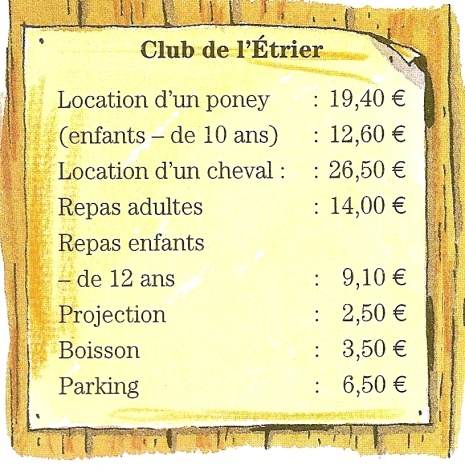 9. Monsieur et Madame Dumulet et leurs enfants Manon 8 ans et Thomas 11 ans ont passé une journée au club de l’Etrier. Après une longue promenade que les enfants ont faite à dos de poney, toute la famille a dîné au restaurant du club. L’après-midi pendant que les enfants assistaient à la projection d’un film, les parents ont fait à leur tour une promenade à cheval. Avant de prendre le chemin du retour à 85 km du centre équestre, au volant de leur Ford Mustang chacun  a pris un rafraîchissement. A combien  leur revient cette journée ? 10. L’eau minérale Limpido est vendue en pack de 6 bouteilles de 1,5 l. De l’usine, ces bouteilles sont expédiées par palettes cubiques de 0,90 m de côté. Chaque palette renferme 36  packs d’eau. Elles sont transportées dans des camions dont le volume de chargement mesure 4,50 m de long sur 1,80 m de large et 3,75 m de haut. Il ya 36 packs d'eau par palette. Combien de palettes peut-on ranger dans le camion ? Combien de m3 d’eau un camion transporte-t-il ?MATHEMATIQUES : GRANDEURS3 portes/5 places – Longueur 3620 mm – Largeur 1631 mm – Hauteur 1368 mm – Poids à vide 890 kg, en charge 1265 kg – Coffre min 185 dm³, max 725 dm³ - Carburant 42 l1. Complète en te servant des signes <, > ou =2. Complète la dernière case du tableau.Combien de mètres manque-t-ilau tunnel pour mesurer 54 km ? ………………………. mau pont pour mesurer 3 km ? ……………………………. m3. Complète par l'unité de mesure qui convientUn verre de limonade contient 20 ……………….La vitesse d'un coureur cycliste au tour de France est de 40 ……………Une cuillère à café contient 20 …………. d'eau.L'amplitude d'un angle est de 80 …………………….La longueur d'un bassin de natation est de 25 ………………La masse d'une voiture est de 1,2 ………………..La masse d'un œuf de poule est d'environ 50 ……………….4. Convertis les données suivantes.7,5 dam = …………………………m	1min 20s = ……………………………s0,5 km = ……………………………m	100 a = 1 ………………3 m² = ………………………………dm²	36l = ………………………………………dl2,5 dm³ = …………………………cm³	470 g = …………………………………mg4h 52 min = ………………………min	582 m³ = ………………………………cm³5. Calcule la moyenne !Moyenne des températures de ces 2 semaines :Calcul :Réponse :________________________________________________________6. Calcule le volume d’un cylindre de 10 cm de diamètre et de 20cm de haut.Calcul :Réponse : 
7. Dessine (sur feuille quadrillée)le développement d’un parallélépipède rectangle de  6 cm de longueur, 2 cm de profondeur et 4 cm de hauteur. Calcules-en le volumeCalcul :Réponse : 8. Petit problème.Un pan de mur de 60m² doit être repeint. La peinture que je voudrais acheter a un pouvoir couvrant de 8m² par kg. Combien de pots de 2 kg dois-je acheter ?		Calcul :Réponse :9. Coche la case correspondant au type principal de grandeur auquel la situation proposée fait appel.
MATHEMATIQUES : Fractions1. Complète par le signe ˃, ˂ ou =. Entoure les fractions supérieures à l’unité.5/3 ….. 2/3			5/9 ….. 9/5				2/3 ….. 3/23/4 ….. 4/3			7/8 …… 21/32			5/1 ….. 5/52. Complète par une fraction équivalente.1/2 = 			5/7 = 			9/10 = 			2/5 = 			3/12 = 3. Place ces fractions sur la droite des nombres.1/16 - 7/8 - 21/16 - 3/8 - 3/16 - 1/4 - 1/2 - 9/8 - 3/4 - 11/164. La fraction opérateur.a) EffectueLes 3/7 de 42  =	……………4/5 x 350 =		……………Les 7/8 de 96 =	……………4/3 x 48 =		……………Les 9/7 de 84 =	……………b) Complète6 = les 3/7 de ………63 = les 7/9 de ………18 = les 3/7 de ………5. Opération de fractions. (Effectue au brouillon et indique la réponse finale).1/3 + 2/3 =			2/4 + ¼ =			4/7 + 6/7 =			¾ + 5/6 =7/8 + 5/7 =			8/9 + 7/11 =			6/7 + 8/12 =			9/12 + 5/6 = 9/21 + 14/28 =		½ + 2/3 + ¾ =	 		2/5 + 4/5 + 5/8 =		6/12 + 3/4 =6/7 + 3/7 + 2/3 =		5/8 + ¾ + 19/32 = 		¾ + 5/9 + 21/72 =		6/7  -  3/4  =			5/6   -   8/12  =			11/16   -   5/8  =17/18   -   8/9  =		17/20   -   4/5  =			16/21   -   5/7  =7   ¾   -   6   2/3  =		½   -   3   3/8 =			12  6/7   -   7  5/8  =20   7/8   -   15   ½  =		1  -  ¾  =				3  -   6/7 =5  -  7/9  =			8  -  14/21  =				9  -  16/36 =5. Observe le rectangle. Donne ensuite la surface de chaque figure. (Chaque figure est une fraction du rectangle)              48  m26. Écris la fraction représentée par la partie hachurée.		7. Relie.			L’unité 1  =  8 parts !		  1	   ¼          11      ½         5      3              11              6           4		       24                         8     24             12              6          12Centaines100Dizaines10Unités1Dixièmes1/10Centièmes1/10012,3501235Douze unités et trente-cinqCentièmes203,52,05105,25(longueur de la voiture) 3620 mm4 m (longueur du garage)(Poids maximum en charge) 1265 Kg0,89 T (Poids à vide)(Volume maximum du coffre) 725 dm³725 L (capacité du coffre)Longueur du tunnel Seikan (Japon)Longueur du pont de l'île de Ré (France)Différence de longueur (en km) entre les deux.53,901 Km2,9 Km………………………kmJ.LMMJVSDLMMJVSDT° en 19,52120,521,519,519,520,5222523,519,518,51819,5TempératuresPuissancesVitessesAmplituesDuréesMassesCapacitésVolumesAIresLongueursJe dois tapisser mon bureau.Bob remplace la clôture de sa prairie.Je consulte l’horaire des trains.Isabelle consulte son réveille-matin.Jef charge du sable dans son camion.Tu remplaces l’ampoule de ta lampe.Le T.G.V. est de plus en plus rapide.Maman fait bouillir de l’eau.Tu es plus grande que ta sœur.La superficie d’un appartement.